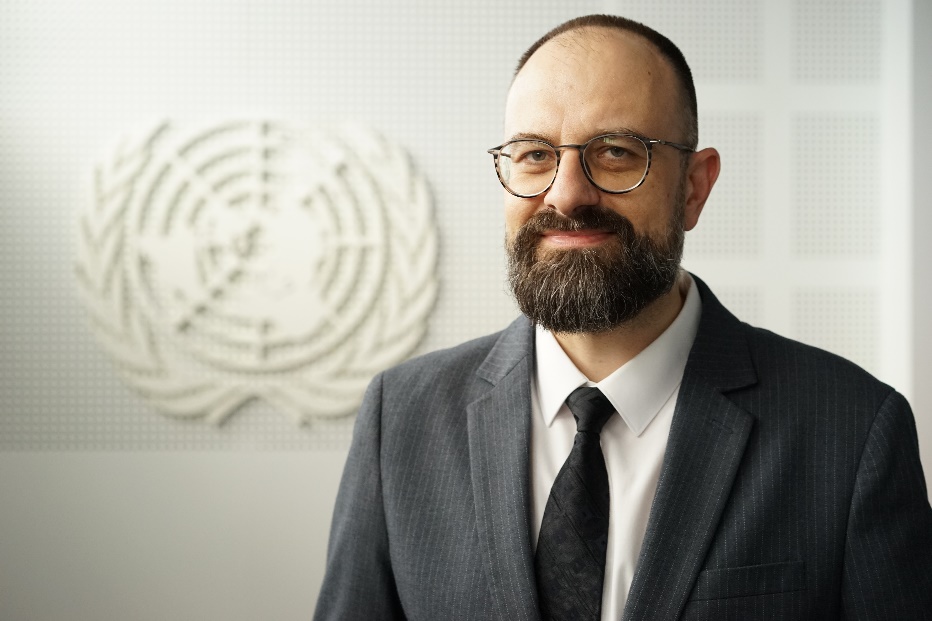 Dražen MaravićUN Program za razvojPortfolio menadžer za inkluzivne političke procese i građansko učešćeTema i apstrakt predavanja: Anticipativno javno upravljanjeDobre javne politike moraju biti utemeljene na jasnim podacima, što znači da je neophodno precizno utvrdi postojeće stanje. Anticipativno javno upravljanje nadograđuje ovaj pristup i uvodi mogućnost da prilikom razvoja javnih politika prepoznaju moguće, verovatne i preferirane budućnosti, kreiraju scenariji, prepoznaju rizici te da se zainteresovane strane mobilišu u cilju realizacije željene vizije budućnosti. Vremenski rok ovako postavljenih javnim politika bi bio duži od uobičajenog srednjoročnog okvira od 3-5 godina, uslovljenog političkim ciklusima. To postaje moguće jedino uz dostizanje konsenzusa o prioritetima i uz vođenje inkluzivnog konsultativnog procesa. Preduslov je razvoj „pismenosti o budućnosti“ u javnoj upravi. 